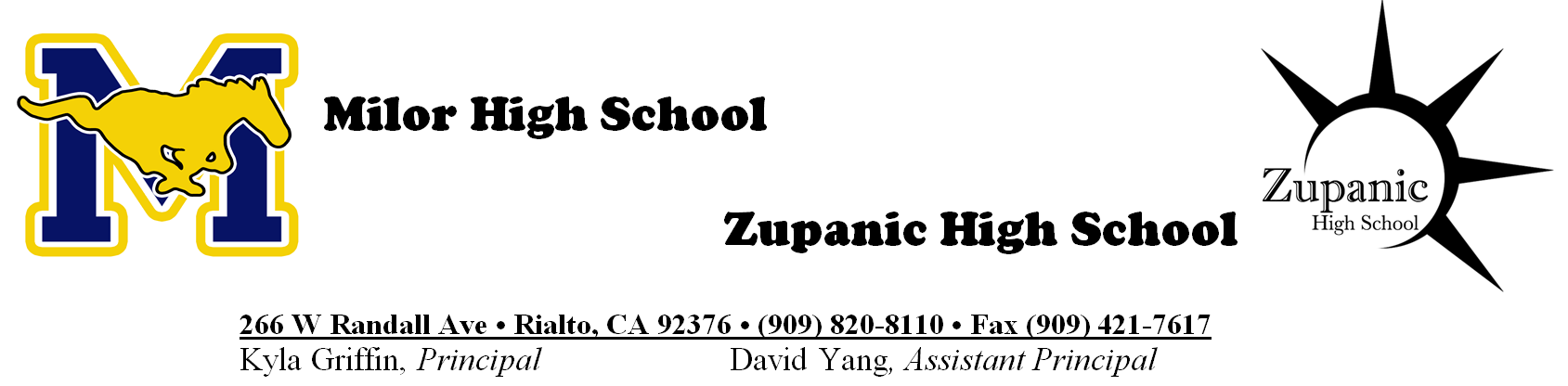 Consentimiento para participar en la encuesta de aprendizaje socioemocional Año escolar 2020-2021Estimado padres o tutores:El Distrito Escolar Unificado de Rialto valora los comentarios de nuestra comunidad y queremos escuchar a nuestros estudiantes. Los estudiantes son socios importantes mientras trabajamos para mejorar nuestra comunicación, programas académicos y experiencias generales para estudiantes y familias.Para aprender más sobre los estudiantes en el Distrito Escolar Unificado de Rialto, estamos pidiendo a todos los estudiantes del tercer al duodécimo grado que participen en las encuestas de aprendizaje socioemocional. Sus comentarios proporcionarán información invaluable sobre sus experiencias escolares y cómo mejorar y adaptar nuestro distrito a sus necesidades. Las respuestas a estas encuestas serán completamente confidenciales. Nos estamos asociando con un proveedor externo para que nos ayude a administrar estas encuestas.Su hijo no tiene que realizar la encuesta. Si no desea que su hijo complete la encuesta, consulte la información de exclusión a continuación.Contenido de la encuesta: el contenido de la encuesta pedirá a los estudiantes que reflexionen sobre su auto control, crecimiento de mentalidad, regulación de las emociones y comportamientos relacionados con la ansiedad. Además, se les pedirá a los estudiantes que respondan preguntas sobre las relaciones entre maestros y estudiantes, el clima escolar, el sentido de pertenencia, la conciencia y acciones culturales, la diversidad y la inclusión de la escuela.Es voluntario. Los estudiantes participantes no tienen que responder ninguna pregunta que no quieran responder y pueden dejar de responder la encuesta en cualquier momento. Si un alumno siente que no tiene suficiente información para responder una pregunta, podrá omitir la pregunta por completo.Administración: La encuesta se administrará entre el 5 de abril  y el 15 de mayo. No debe tomar más de 30 minutos para completar y se administrará en línea durante una de las clases de su hijo.Para obtener más información: La encuesta fue desarrollada por Panorama Education para ayudar a nuestro distrito a recopilar y analizar datos que apoyarán mejor a nuestros estudiantes en las áreas de aprendizaje socioemocional, clima escolar y participación familiar. Si tiene alguna pregunta sobre esta encuesta, o sobre sus derechos, puede comunicarse con Kyla Griffin al (909) 820-8110.------------------------------------------------------------------------------------------------------------------------------------------------------------Si no desea que su hijo participe, pueden enviar este formulario completado a: kgriffin@rialtousd.org o enviar por email el formulario a Kyla Griffin, 266 W. Randall Ave, Rialto CA 92376 para el May 5th.Formulario de exclusiónAl entregar este formulario, yo no doy permiso para que mi hijo o hija participe en la encuesta de aprendizaje socioemocional. (Letra impresa)  Nombre del estudiante: 		Grado:  	Nombre de escuela:  	Nombre de padres/tutores: ________________________________________Firma de padres/tutores: 		Fecha:  	